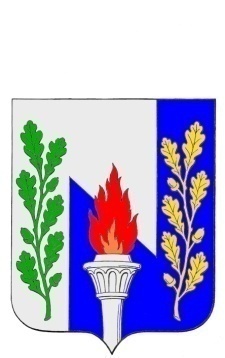 Тульская областьМуниципальное образование рабочий поселок ПервомайскийЩекинского районаСОБРАНИЕ ДЕПУТАТОВ301212, Тульская обл., Щекинский район, п. Первомайский, пр. Улитина, д.12 т.6-38-12от  20 сентября 2012 г. № 44-211   Р Е Ш Е Н И ЕО внесении изменения в приложение к решению Собрания депутатов  от 27.10.2011 № 35-158 « Об установлении земельного налога в муниципальном образовании рабочий поселок Первомайский на 2012 год»          В соответствии со статьёй 394 Налогового кодекса Российской Федерации  Федеральным законом № 131-ФЗ от 06.10.2003 года «Об общих принципах организации местного самоуправления в  Российской Федерации», на основании  статьи 27 Устава муниципального образования рабочий посёлок Первомайский Щекинского района, Собрание депутатов МО р.п. Первомайский, РЕШИЛО:      1. Внести следующее изменение в приложение к Решению Собрания депутатов   от 27.10.2011 года № 35-158 « Об установлении земельного налога  в муниципальном образовании рабочий поселок Первомайский на 2012 год» - - приложение дополнить пунктом 17 в следующей редакции:2. Решение  вступает в силу со дня официального опубликования и распространяется на правоотношения, возникшие с 1 января 2012 года.3. Контроль за выполнением настоящего решения возложить на главу администрации муниципального образования рабочий поселок Первомайский (Тишутин А. Д.) и постоянную комиссию по экономической политике и бюджетно-финансовым вопросам Собрания депутатов МО р.п. Первомайский (Гамбург А. С.).Глава муниципального образованияр.п. Первомайский                                                                             А.В. ФедотовНалоговые ставки для исчисления земельного налога в отношении земельных участков, расположенных на территории муниципального образования рабочий поселок Первомайский Щекинского районаНалоговые ставки для исчисления земельного налога в отношении земельных участков, расположенных на территории муниципального образования рабочий поселок Первомайский Щекинского районаВид разрешенного использованияСтавка налога17.Для земельных участков, приобретенных, (предоставленных) для жилищного строительства, приобретенных, (предоставленных) для личного подсобного хозяйства, садоводства, огородничества или животноводства, а также дачного хозяйства.0,3